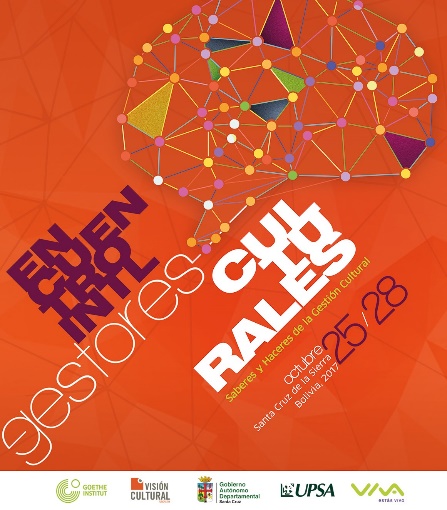 Título de la Disertación  Autor/Expositor  Ponencia. Marcar con una “X”  el eje temático donde se inserta la ponenciaResumen de la ponencia. (3.500 a 4.000 caracteres) Resumen de la Hoja de Vida del Ponente. 10 líneasEnviar una fotografía digital del ponente para fines de difusiónEl formulario debe ser enviado a:  norcam11@gmail.com, cultura@visioncultural.orgNombre completoDocumento de identidadProfesiónInstitución a la que representa (si corresponde)EmailTeléfonoDirecciónCiudad y paísGestión cultural y DesarrolloPolíticas culturalesDerechos y Libertades culturalesCiudadanía y Gestión CulturalGestión del Patrimonio CulturalCooperación cultural y MecenazgoFormación y capacitación en Gestión CulturalComunicación, promoción y difusión cultural